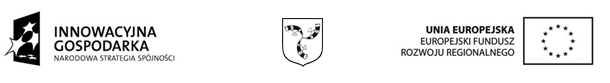  Burmistrz Dukli  informuje o rozpoczęciu rekrutacji beneficjentów do projektu pn. "Przeciwdziałanie wykluczeniu cyfrowemu w Gminie Dukla" współfinansowanego przez Unię Europejską Funduszu Rozwoju Regionalnego w ramach Programu Operacyjnego Innowacyjna Gospodarka, Działania 8.3 Przeciwdziałanie wykluczeniu cyfrowemu - e-Inclusion,  Rekrutacja potrwa od dnia 01.04.2014 r. do dnia 30.04.2014 r. Celem głównym projektu jest:Zniwelowanie problemu wykluczenia cyfrowego poprzez zakup  240 zestawów komputerowych z oprogramowaniem i drukarką , z czego 200 stanowisk dla gospodarstw domowych (w tym 30 w ramach systemu pomocy społecznej, 30 w ramach świadczeń rodzinnych, 50 dla dzieci i młodzieży uczącej się z rodzin w trudnej sytuacji materialnej i społecznej uprawniającej do uzyskania stypendiów socjalnych, 20 dla osób niepełnosprawnych ze znacznym lub umiarkowanym stopniem niepełnosprawności lub orzeczeniem równoważnym, 5 dla rodzin zastępczych, 15 dla samotnych rodziców, 20 dla seniorów i grupy osób 50+ i 30 dla dzieci i młodzieży z dobrymi wynikami w nauce, gdzie przeciętny miesięczny dochód na osobę nie przekracza 1226,95 zł), 40 zestawów z drukarkami dla 5 jednostek podległych Beneficjentowi;zapewnienie dostępu do Internetu dla min. 200 gospodarstw domowych (w gospodarstwach domowych spełniających kryterium dochodowe oraz w których są osoby niepełnosprawne i w wieku 50+, a także w szkołach) -  uczniów w gospodarstwach domowych i w  szkołach, przeprowadzenie szkoleń, w tym przeszkolenie 200 osób (po 1 przedstawicielu z wspartego bezpośrednio gospodarstwa domowego, które zostanie wsparte zakupionym zestawem komputerowym) dla rozwinięcia umiejętności informatycznych dla skutecznej edukacji przez Internet. Planuje się szkolenia w grupach 10 osobowych (10 godzin: 2 dni po 5 godzin). Osoby zainteresowane udziałem w projekcie szczegółowe informacje oraz niezbędne  dokumenty mogą uzyskać na stronie internetowej www.dukla.pl, poniżej link do pobrania dokumentów rekrutacyjnych. Mogą także zgłaszać się osobiście  do Miejskiego Ośrodka Pomocy Społecznej, w Dukli w godzinach 8.00-15.00 pok nr 4 oraz uzyskać informacje pod numerem telefonu 13-43-29-131.Szczegóły rekrutacji określa regulamin wraz z załącznikami do pobrania.